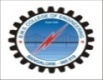 		B.M.S. EDUCATIONAL TRUST		International Co-operation DivisionBull Temple Road, Bangalore-560 019, IndiaApplication for admission to I Year B.E (UG) courses / MCA (PG Course) for the academic year 2023-2024  in  BMS  Institute of Technology & Management , Yelahanka , Bangalore, by (Children of Indian Workers in the Gulf Countries, PIOs and Foreign Nationals ONLY )*   Applicable for Gulf students** Applicable for Foreign  NationalsPlace :								                      Signature of the ApplicantDate  :	Signature of Parent/Guardian1.    Name of the Applicant (In block letters)2.   (a)  Father Name      (b)  Employment details *      (c)  No. of years of service in the Gulf *3.   Nationality4.  Candidate’s Postal Address in full5.   Candidate / parent’s contact No.  & Email ID:6.   Date of Birth7.   Pan No. of parents8.   Preference of branches      (in the order of preference)1.2.3.4.5.9. Details regarding Pre-University / +2 / A Level    certificate exam passed10.   College last attended 11. Whether Photo copies of the following enclosed.a) Marks Card of 10th & 2Puc /+2/A Exam              Yes / Nob)  Transfer Certificate                                              Yes / Noc)   Migration Certificate                                           Yes / Nod)  Passport & Visa                                                   Yes / No   **                            Yes / Nof)  NRI certificate from embassy  *                           Yes / Nog)  Employment Certificate *                                    Yes / No12.  Any other relevant informationHOSTEL REQUIRED – YES /  NO